INSTITUTO NACIONAL DE AGUAS POTABLES Y ALCANTARILLADOS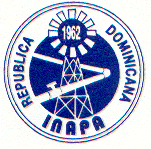 *** INAPA ***Dirección de Supervisión y Fiscalización de Obras“Año de la Innovación y la Competitividad”Descripción Proyecto:Este Acueducto abastece de agua potable las comunidades de Pedro Santana, Sabana Cruz, con una población de 12,586 habitantes trabajando por bombeo, cuya fuente la constituye el río Artibonito, captando dichas aguas a través de una toma directa hasta un Cárcamo de bombeo. Sus componente principales son: Caseta de y Cárcamo de Bombeo (Dos Bombas de 34 y 30 H.P), Línea de Impulsión, Planta de Tratamiento de filtración lenta 18.00 Lps, Red de Distribución,    Línea de Conducción y Acometidas domiciliarias.